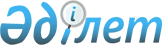 О квоте рабочих мест для инвалидов на 2017 год
					
			Утративший силу
			
			
		
					Постановление Уланского районного акимата Восточно-Казахстанской области от 28 октября 2016 года № 623. Зарегистрировано Департаментом юстиции Восточно-Казахстанской области 7 декабря 2016 года № 4763. Утратило силу - постановлением Уланского районного акимата Восточно-Казахстанской области от 13 февраля 2018 года № 54
      Сноска. Утратило силу - постановлением Уланского районного акимата Восточно-Казахстанской области от 13.02.2018 № 54 (вводится в действие по истечении десяти календарных дней после дня его первого официального опубликования).

      Сноска. Заголовок - в редакции постановления Уланского районного акимата Восточно-Казахстанской области от 20.06.2017 № 285 (вводится в действие по истечении десяти календарных дней после дня его первого официального опубликования).

      Примечание РЦПИ.

      В тексте документа сохранена пунктуация и орфография оригинала.

      В соответствии с подпунктом 14) пункта 1 статьи 31 Закона Республики Казахстан от 23 января 2001 года "О местном государственном управлении и самоуправлении в Республике Казахстан", подпунктом 6) статьи 9, подпунктом 1) пункта 1 статьи 27 Закона Республики Казахстан от 6 апреля 2016 года "О занятости населения", подпунктом 1) статьи 31 Закона Республики Казахстан от 13 апреля 2005 года "О социальной защите инвалидов в Республике Казахстан", в целях оказания содействия занятости инвалидов, акимат Уланского района ПОСТАНОВЛЯЕТ:

      1. Установить квоту рабочих мест для инвалидов в размере согласно приложению от численности рабочих мест без учета рабочих мест на тяжелых работах, работах с вредными, опасными условиями труда.

      2. Контроль за исполнением данного постановления возложить на заместителя акима района Р. Мамырбаеву.

      3. Настоящее постановление вводится в действие по истечении десяти календарных дней после дня его первого официального опубликования. Размер квоты рабочих мест для инвалидов на 2016 год
      Сноска. Приложение изложено в новой редакции на казахском языке, текст на русском языке не меняется постановлением Уланского районного акимата Восточно-Казахстанской области от 20.06.2017 № 285 (вводится в действие по истечении десяти календарных дней после дня его первого официального опубликования).
					© 2012. РГП на ПХВ «Институт законодательства и правовой информации Республики Казахстан» Министерства юстиции Республики Казахстан
				
      Аким Уланского района

Д. Батырбаев
Приложение 
к постановлению акимата 
Уланского района 
от 28 октября 2016 года 
№ 623
Организации со списочной численностью
Размер квоты (%)
от пятидесяти до ста человек
2
от ста одного до двухсот пятидесяти человек
3
свыше двухсот пятидесяти одного человека
4